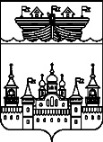 ЗЕМСКОЕ СОБРАНИЕ ВОСКРЕСЕНСКОГО МУНИЦИПАЛЬНОГО РАЙОНА НИЖЕГОРОДСКОЙ ОБЛАСТИРЕШЕНИЕ25 июля 2019 года	№63Об итогах завершения весенне-полевых работ и плане заготовки кормов для животноводства в 2019 годуВ соответствии с планом работы Земского собрания Воскресенского муниципального района Нижегородской области на 2019 год, заслушав и обсудив информацию начальника Управления сельского хозяйства администрации района А.И.Бочкова об итогах завершения весенне-полевых работ и планах заготовки кормов для животноводства в 2019 году,Земское собрание решило:Информацию об итогах завершения весенне-полевых работ и планах заготовки кормов для животноводства в 2019 году принять к сведению.Глава местного самоуправления 		А.В.БезденежныхПриложение к решению Земского собрания Воскресенского муниципального района Нижегородской области от 25.07.2019 №66Об итогах завершения весенне-полевых работ и плане заготовки кормовдля животноводства в 2019 годуВесенне - полевые работы в этом году проводились в 5 сельскохозяйственных предприятиях и 7 КФХ. План ярового сева по району выполнен. Площадь его составила 2200 га (что на 80 га больше площади 2018 года), вся посевная площадь - 8933 га.На площади 1872 га посеяны зерновые культуры. В структуре посевов яровых зерновых культур овес занимает 1751 га, что составляет 94%, яровая пшеница – 121 га (6%). Однолетние травы (суданская трава, вика и пайза) высеяны на площади 158 га. Беспокровные многолетние травы (сенокосные травосмеси) размещены на 150 га. Подсев многолетних трав (клевер, тимофеевка, лядвенец рогатый) проведен на площади 484 га. Новая культура для нашего района - техническая конопля посеяна на площади 20 га. С целью повышения урожайности, улучшения качества выращиваемого зерна, а также создания прочной кормовой базы были приобретены 66 тонн семян зерновых (из них 2 тонны – суперэлита и 37 тонн – элита), 17,9 т семян однолетних и многолетних трав (в том числе 2,7 тонны - элитные семена). Общие затраты на семена составили 1 млн. 240 тыс. рублей.При посеве внесено 7,9 тонн действующего вещества минеральных удобрений и 2600 тонн органики.Сев был проведен в оптимальные сроки с учетом всех агротехнических требований.	 На проведение комплекса агротехнических работ, приобретение семенного материала, ГСМ, средств защиты растений, удобрений и запчастей из средств федерального и областного бюджетов сельскохозяйственным товаропроизводителям района в были перечислены средства в общей сумме 1 млн. 760 тыс. рублей. За счет средств районного бюджета были профинансированы субсидии на приобретение семян зерновых культур, многолетних и однолетних трав, минеральных удобрений на сумму 985 тыс. рублей. В связи со сложными погодными условиями в мае – июне (почвенная засуха), а также почти ежедневными дождями в июле, складываются предпосылки к недобору полноценных кормов к предстоящей зимовке скота.По плану заготовки грубых и сочных кормов на поголовье 1316 условных голов необходимо сена - 3173 тонны, силоса – 4500 тонн, соломы – 283 тонны. На сегодняшний день заготовлено 3010 тонн силоса (66,7 % от плана) и 350 тонн сена (11%). Обстановка с заготовкой грубых кормов очень сложная.